I. MỤC TIÊU : 1. Kiến thứcKiểm tra mức độ lĩnh hội kiến thức của học sinh trong học kì I, cụ thể:- Hình chiếu- Bản vẽ các khối đa diện- Bản vẽ các khối tròn xoay- Hình cắt- Bản vẽ chi tiết- Biểu diễn ren- Bản vẽ nhà- Vật liệu cơ khí- Dụng cụ cơ khí- Khái niệm chi tiết máy và lắp ghép- Mối ghép cố định- Mối ghép động2. Năng lực - Năng lực tự học, tự giải quyết vấn đề- Năng lực sáng tạo, tư duy, hợp tác- Năng lực sử dụng ngôn ngữ công nghệ, phân tích và tổng hợp thông tin3. Phẩm chất- Chăm chỉ ôn tập, tự học.- Trung thực, tự tin và có tinh thần vượt khóII. HÌNH THỨC KIỂM TRA:100% Trắc nghiệmIII. KHUNG MA TRẬN:Câu 1. Gang cứng hơn thép vì sao?A. Tỉ lệ Cacbon lớn hơnB. Tỉ lệ Cacbon nhỏ hơnC. Tỉ lệ Cac bon bằng nhauD. Không có CacbonCâu 2: Có bao nhiêu phép chiếu:A. 1								B. 2		C. 3								D. 4Câu 3: Hình chiếu bằng có hướng chiếu…..A.Từ trước tớiB. Từ trên xuốngC. Từ trái sangD. Từ dưới lên			Câu 4: Cho vật thể giá chữ V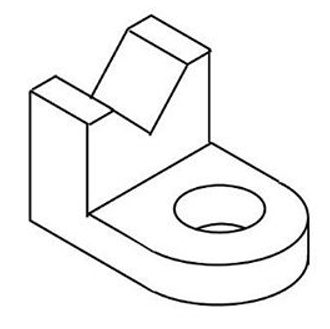 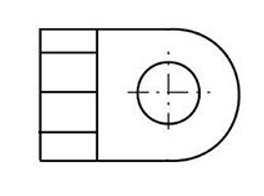 Hình chiếu sau là hình chiếu gì?     A. Hình chiếu bằngB. Hình chiếu cạnhC. Hình chiếu đứngD. Hình cắt	Câu 5: Đây là hình chiếu của hình….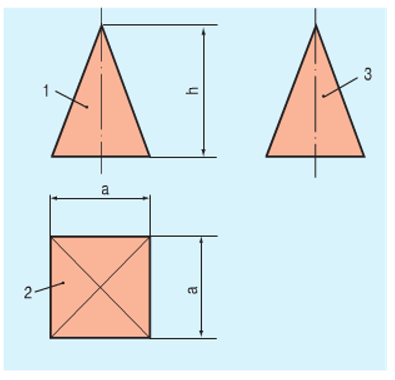 A. Hình hộp chữ nhậtB. Hình lăng trụ đềuC. Hình chóp đềuD. Hình nón			Câu 6:” Khi quay……… một vòng quanh một cạnh cố định, ta được một hình trụ”. Từ điền vào chỗ trống trên là:A. Hình chữ nhậtB. Hình tam giácC. Hình vuôngD. Nửa hình trònCâu 7: Trên bản vẽ kĩ thuật dùng hình cắt với mục đích gì?A. Để biểu diễn hình ba chiềuB. Để biểu diễn rõ hơn hình dạng bên trong của vật thểC. Để biểu diễn hình chiếu vuông gócD. Đáp án khácCâu 8: Khi biểu diễn ren bị che khuất, đường chân ren được vẽ bằng nét gì?A. Nét liền đậmB. Nét liền mảnhC. Nét đứtD. Nét gạch chấm mảnhCâu 9: Nội dung cần hiểu trong bước đọc khung tên của bản vẽ nhà là?A. Số phòng, số cửaB. Tên gọi ngôi nhà, tỉ lệC. Tên gọi hình chiếu và mặt cắtD. Kích thước từng bộ phậnCâu 10: Thước đo chiều dài là:A. Thước láB. Ke vuôngC. ÊtoD. KìmCâu 11: Dụng cụ kẹp chặt là:A. Mỏ lếtB. Cờ lêC. Ê tôD. Tua vítCâu 12: Phần nào sau đây KHÔNG là chi tiết máy?A. Bu lôngB. Bánh răngC. Khung xe đạpD. Mảnh vỡ máyCâu 13: Chi tiết máy nào sau đây KHÔNG thuộc nhóm chi tiết máy có công dụng chung?A. Bu lông B. Bánh răng C. Khung xe đap D. Đai ốcCâu 14: Mối ghép bu lông gồm:A. Chi tiết ghépB. Bu lôngC. Đai ốc, vòng đệmD. Tất cả các đáp án trênCâu 15: Mối ghép sống trượt- rãnh trượt có mặt tiếp xúc là:A. Mặt trụ trònB. Mặt tam giácC. Mặt phẳngD. Mặt cầuCâu 16: Ví dụ nào sau đây KHÔNG là ứng dụng của khớp quay? A. Bản lề cửaB. Trục trước xe đạpC. Quạt điệnD. Ngăn kéo bànCâu 17: Mọi điểm trên vật tịnh tiến có chuyển động….A. Giống hệt nhauB. Khác nhauC. Tương đốiD. Gần giống nhauCâu 18: Đối với khớp tịnh tiến, để giảm ma sát, người ta sẽ:A. Sử dụng vật liệu chịu mài mònB. Làm nhẵn bóng các bề mặtC. Bôi trơn bằng dầu, mỡD. Cả 3 đáp án trênCâu 19: Chi tiết có lỗ thường được lắp thêm gì để giảm ma sát?A. Ổ trụcB. Bạc lótC. TrụcD. Vòng đệmCâu 20: Mối ghép pit-tông – xilanh có mặt tiếp xúc là:A. Mặt trụ trònB. Mặt cầuC. Mặt phẳngD. Mặt cắtCâu 21: Trong mối ghép hàn, muốn tháo rời các chi tiết ta phải:A. Phá hỏng một thành phần nào đó của mối ghépB. Tháo bu lông trướcC. Tháo đai ốc trướcD. Tháo vòng đệm trướcCâu 22: Đinh tán là chi tiết …., đầu có mũA. Hình cầuB. Hình tam giácC. Hình vuôngD. Hình trụCâu 23: Mối ghép đinh tán thường được dùng khi nào?A. Vật liệu tấm thép không hàn được hoặc khó hànB. Mối ghép phải chịu nhiệt độ caoC. Mối ghép chịu lực lớn và chấn động mạnhD. Tất cả phương án trênCâu 24: Đồ vật nào sau sử dụng mối ghép đinh tán?A. Bút biB. Cán daoC. Vòng biD. Bánh xeCâu 25: Để thu được hình chiếu đứng, hướng chiếu từ:A. Trước tới.					B. Trên xuốngC. Trái sang.					D. Phải sangCâu 26: Hình chóp đều được bao bởi mặt đáy là:A. Tam giác					B. Tam giác đềuC. Đa giác đều				D. Đáp án khácCâu 27: Chọn đáp án đúng điền vào chỗ trống: “Khi quay ......... một vòng quanh một cạnh góc vuông cố định, ta được hình nón”A. Hình tam giác vuông			B. Hình tam giácC. Hình chữ nhật				D. Hình vuôngCâu 28: Khi quay hình chữ nhật một vòng quanh một cạnh cố định, ta được hình:A. Hình nón					B. Hình trụC. Hình cầu						D. Hình chỏm cầuCâu 29: Hình cắt là hình biểu diễn phần vật thể ở:A. Trước mặt phẳng cắt			B. Sau mặt phẳng cắtC. Trên mặt phẳng cắt			D. Dưới mặt phẳng cắtCâu 30: Vòng chân ren được vẽA. Cả vòng					B. 1/2 vòngC. 3/4 vòng					D. 1/4 vòngCâu 31: Các chi tiết như bu lông, đai ốc, lò xo, bánh răng,… thuộc nhóm chi tiết nào?A. Nhóm chi tiết có công dụng chungB. Nhóm chi tiết có công dụng riêngC. Nhóm chi tiết chungD. Nhóm chi tiết riêngCâu 32: Các chi tiết như Trục khuỷu, kim máy khâu, khung xe đạp,… thuộc nhóm chi tiết nào?A. Nhóm chi tiết có công dụng chungB. Nhóm chi tiết có công dụng riêngC. Nhóm chi tiết chungD. Nhóm chi tiết riêngCâu 33: Nhóm các dụng cụ tháo, lắp là:A. Mỏ lết, cờ lê, kìmB. Eeto, kìm, cờ lêC. Cờ lê, mỏ lết, êtoD. Mỏ lết, cờ lê, tua vítCâu 34: Dụng cụ nào sau đây dùng để đo góc?A. Ke vuôngB. Cờ lêC. Thước láD. Thước cặpCâu 35: Thường dùng mấy hình chiếu để biểu diễn các khối tròn xoay?A. 2						B. 3C. 4						D. 5Câu 36: Bản vẽ nhà xác định:A. Hình dạng ngôi nhàB. Kích thước ngôi nhàC. Cấu tạo ngôi nhàD. Hình dạng, kích thước và cấu tạo ngôi nhàCâu 37: Trong các chi tiết sau, đâu là chi tiết có công dụng chung?A. Lò xoB. Khung xe đạpC. Kim máy khâuD. Trục khuỷuCâu 38. Khi quay…. Một vòng quanh một đường kính cố định, ta được hình cầu.A. Hình chữ nhậtB. Hình tam giác vuôngC. Hình vuôngD. Nửa hình trònCâu 39. Trong các khối hình sau, khối hình nào KHÔNG phải khối tròn xoay?A. Hình trụB. Hình nónC. Hình cầuD. Hình hộp chữ nhậtCâu 40. Trong các khối hình sau, đâu KHÔNG phải khối đa diện?A. Hình cầuB. Hình hộp chữ nhậtC. Hình lăng trụ đềuD. Hình chóp đềuPHÒNG GD & ĐT QUẬN LONGBIÊNTRƯỜNG THCS PHÚC LỢIPHÒNG GD & ĐT QUẬN LONGBIÊNTRƯỜNG THCS PHÚC LỢI        ĐỀ KIỂM TRA CUỐI HỌC KÌ I            MÔN : CÔNG NGHỆ 8              Tiết theo PPCT : Tiết 35               NĂM HỌC 2021-2022        ĐỀ KIỂM TRA CUỐI HỌC KÌ I            MÔN : CÔNG NGHỆ 8              Tiết theo PPCT : Tiết 35               NĂM HỌC 2021-2022          ĐỀ KIỂM TRA GIỮA KÌ IMÔN : CÔNG NGHỆ 6              Tiết theo PPCT : Tiết 9                NĂM HỌC 2021-2022         ĐỀ KIỂM TRA GIỮA KÌ IMÔN : CÔNG NGHỆ 6              Tiết theo PPCT : Tiết 9                NĂM HỌC 2021-2022         ĐỀ KIỂM TRA GIỮA KÌ IMÔN : CÔNG NGHỆ 6              Tiết theo PPCT : Tiết 9                NĂM HỌC 2021-2022   ĐỀ KIỂM TRA GIỮA KÌ I       Tiết theo PPCT : Tiết 9MônN             Nămhọc: 2021 – 2022Môn : Công nghệ 6   ĐỀ KIỂM TRA GIỮA KÌ I       Tiết theo PPCT : Tiết 9MônN             Nămhọc: 2021 – 2022Môn : Công nghệ 6Tên chủ đềNhận biếtThông hiểuVận dụngVận dụngVận dụngTổngTên chủ đềNhận biếtThông hiểuCấp độ thấp Cấp độ thấp Cấp độ caoTổngHình chiếuNhận biết được các hình chiếu của vật thể trên BVKTVận dụng xác định hình chiếu của vật thểVận dụng xác định hình chiếu của vật thểPhát huy trí tưởng tượng không gianSố câuSố điểmTỉ lệ10,252,5%20,55%20,55%10,252,5%4110%Bản vẽ các khối đa diện, tròn xoayNhận dạng được các khối đa diện, tròn xoay thường gặpBiết cách tạo thành các khối đa diện, tròn xoayPhát huy trí tưởng tượng không gianSố câuSố điểmTỉ lệ20,55%20,55%10,252,5%51,2512,5%Hình cắtTrình bày được khái niệm và công dụng của hình cắtNhận biết được hình cắt trên bản vẽ kĩ thuậtSố câuSố điểmTỉ lệ10,252,5%10,252,5%20,55%Bản vẽ chi tiếtBiết được các nội dung có trong bản vẽ chi tiếtNêu được trình tự đọc bản vẽ chi tiết.Số câuSố điểmTỉ lệ20,55%10,252,5%30,757,5%Biểu diễn renNhận dạng được ren trên bản vẽ chi tiếtNêu được quy ước vẽ renSố câuSố điểmTỉ lệ20,55%20,55%4110%Bản vẽ nhàNêu được trình tự đọc bản vẽ nhàVận dụng xác định được nội dung cần hiểu khi đọc bản vẽ nhàVận dụng xác định được nội dung cần hiểu khi đọc bản vẽ nhàSố câuSố điểmTỉ lệ10,252,5%10,252,5%10,252,5%20,55%Vật liệu, dụng cụ cơ khíNhận biết được một số dụng cụ đơn giảnNêu được công dụng của một số loại dụng cụPhân biệt dụng cụ tháo lắp và kẹp chặtPhân biệt dụng cụ tháo lắp và kẹp chặtGiải thích được tại sao vật liệu kim loại đen cứng và giònSố câuSố điểmTỉ lệ20,55%20,55%10,252,5%10,252,5%10,252,5%61.515%Khái niệm chi tiết máy và lắp ghépBiết được khái niệm và phân loại chi tiết máyVận dụng phân biệt được 2 nhóm chi tiết máyVận dụng phân biệt được 2 nhóm chi tiết máyVận dụng dấu hiệu nhận biết chi tiết máySố câuSố điểmTỉ lệ20,55%20,55%20,55%10,252,5%51,2512,5%Mối ghép cố địnhBiết được khái niệm và phân loại mối ghép cố địnhHiểu cấu tạo và ứng dụng một số mối ghép thường gặpNhận dạng được mối ghép đinh tán trong các vật dụng gia đìnhNhận dạng được mối ghép đinh tán trong các vật dụng gia đìnhSố câuSố điểmTỉ lệ30,757,5%10,252,5%10,252,5%10,252,5%51,2512,5%Mối ghép độngBiết được cấu tạo, đặc điểm và ứng dụng của các mối ghép độngPhân biệt được các loại khớp động thường gặpLiện hệ các khớp quay trong thực tếLiện hệ các khớp quay trong thực tếSố câuSố điểmTỉ lệ20,55%10,252,5%10,252,5%10,252,5%4110%Tổng câu161288440Tổng điểm4322110Tỉ lệ40%30%20%20%10%100%PHÒNG GD & ĐT QUẬN LONGBIÊNTRƯỜNG THCS PHÚC LỢIPHÒNG GD & ĐT QUẬN LONGBIÊNTRƯỜNG THCS PHÚC LỢIPHÒNG GD & ĐT QUẬN LONGBIÊNTRƯỜNG THCS PHÚC LỢIPHÒNG GD & ĐT QUẬN LONGBIÊNTRƯỜNG THCS PHÚC LỢI ĐỀ KIỂM TRA CUỐI HỌC KÌ IMÔN : CÔNG NGHỆ 8              Tiết theo PPCT : Tiết 35               NĂM HỌC 2021-2022 ĐỀ KIỂM TRA CUỐI HỌC KÌ IMÔN : CÔNG NGHỆ 8              Tiết theo PPCT : Tiết 35               NĂM HỌC 2021-2022 ĐỀ KIỂM TRA CUỐI HỌC KÌ IMÔN : CÔNG NGHỆ 8              Tiết theo PPCT : Tiết 35               NĂM HỌC 2021-2022 ĐỀ KIỂM TRA CUỐI HỌC KÌ IMÔN : CÔNG NGHỆ 8              Tiết theo PPCT : Tiết 35               NĂM HỌC 2021-2022PHÒNG GD&ĐT QUẬN LONG BIÊN		TRƯỜNG THCS PHÚC LỢI   ĐÁP ÁN KIỂM TRA CUỐI HỌC KÌ IMÔN : CÔNG NGHỆ 8                Tiết theo PPCT : Tiết 35NĂM HỌC 2021-2022Câu12345678910Đáp ánACBACABCBACâu11121314151617181920Đáp ánCDCDCDADBACâu21222324252627282930Đáp ánADDBACABBCCâu31323334353637383940Đáp ánABDAADADDAGV ra đềBùi Thị QuỳnhTTCM duyệtĐinh Thị Như QuỳnhBan giám hiệu duyệtĐặng Thị Tuyết Nhung 